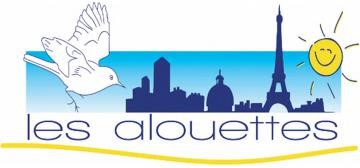 Ste Geneviève  Départ M° Cardinal Lemoine, sortie m^m ruerue du Cardinal Lemoine, 1210     AR si Jacques-Henri Lartigue OKUn décret de 1869 signé de Napoléon III ordonnait l’élargissement du bas de la rue. Ce fut fait en 1961.K Rollin	Vieille maisonNous longeons PA62 	Si on peut entrer, vue sur PA côté campagne au fond de la cour. C’est une muraille de pierre  haute de 8 à 9 m & large de 3 & 2 m. Sur la gauche, un perron mène à un couloir d’où on peut voir le suite de PA à travers une fenêtre.64 à 68 	PA côté campagne au fond de la cour    65	Jolie poignée de porte en bronze. Collège des Ecossais construit en 1326 ss Charles IV le Bel pour les jeunes écossais qui fuyaient les persécutions religieuses de l’Angleterre. Le collège est devenu l’école privée Ste Geneviève. Façade IMH avec 2 portails superposés, celui du haut est transformé en fenêtre. Lors de sa construction, la rue se trouvait au niveau du 1°, ce qui est encore le cas de la cour intérieure. La rue a été nivelée en 1665 pour adoucir la pente abrupte. 67	Pascal est dcd ici.71	Voir plaque. James Joyce a vécu ici, & y a achevé Ulysse . La 1° publication en anglais de son roman eut lieu à Paris en 1922. 74	Voir plaque. Hemingway a dit « La sagesse des vieillards est une erreur. Ce n’est pas + sages qu’ils deviennent, mais + prudents. »75 K Thouin	Hôtel des Gdes Ecoles, liberty & dentelles. Noyés ds la verdure & le calme, 3 bâtiments XIX qui étaient à l’origine une pension de famille.Si possible : 	Lartigue, rue Jacques-Henri, à droiteClopin, passage, à gaucheCarré, jardinDescartes, rueRue Clovis, 1804Cette rue a été percée en 1804 au travers de l’abbaye Ste Geneviève, sur l’emplacement précis de son église. Bas relief représentant dans un écusson un lion entouré de chardons. Il rappelle que le terrain & la maison ont été donnés au Collège des Ecossais.5           PA se voit bien en coupe. Il reste un pan debout entre les n° 1 & 5.7           Vue sur PA côté Paris.	 23	Lycée Henri IV. La « tour Clovis » est un vestige du clocher de l’église abbatiale Ste Gene rasée par les Normands en 857.Les cuisines du lycée sont installées en ss sol ds celles de l’abbaye du XIII°, & le réfectoire des moines est devenu la chapelle de l’écoleLa bibliothèque Ste Geneviève renferme 80 000 volumes & 2 000 manuscrits. Place Ste Geneviève, 1770La montagne Ste Geneviève, haute de 60m, est incontestablement la partie la + ancienne de Paris. Lutèce l’occupait déjà. Au pied de la Montagne coulait la Bièvre qui fut longtemps l’une des composantes clés du paysage. Sur ses 2 rives se situaient les résidences chics des prélats & nobles de Paris.Ste Geneviève 422 - 511C’était une bourgeoise de Paris qui a hérité en tant que fille unique de la charge de conseiller municipal de Paris détenue par son père.   En 451, l’approche des Huns terrorise les parisiens. Geneviève a 28 ans. Elle regroupe toutes les femmes de Paris en une communauté de jeûne & de prières & coordonne les moyens de défense des hommes. 1° miracle, les Huns qui étaient en Lorraine évitent Paris dans leur chemin vers Bdx. Une autre hypothèse prétend qu'elle aurait averti l'envahisseur qu'une épidémie de choléra sévissant dans la région.475, Paris n’a plus de blé. Alors elle part en chercher en bateau en Bourgogne. 486 elle devient conseillère perso de Clovis. Elle fut enterrée, de m^m que le Roi & sa meuf, Clotilde, dans la basilique St Pierre St Paul édifiée ici sous l’égide de Clovis. Il faudra attendre 1600 ans pour avoir une autre femme à la mairie de Paris.Par la suite, on lui attribua moult miracles & elle fit l’objet d’un culte considérable qui entraina la construction de l’abbaye qui portait son nom. Les vestiges de cette abbaye sont dans le lycée Henri IV.La Gendarmerie Nale l’a élue leur Ste patronne.En 1744, l’église Ste Gene est en bien piteux état, & un vœu de Louis XV va décider de son sort. Il tombe sérieusement malade & fait le serment de reconstruire l’église s’il s’en sort. Paf, encore un miracle, & c’est ainsi que Soufflot construisit la new église Ste Gene en s’inspirant de St Paul de Londres & St Pierre de Rome. Achevée en 1790, elle est transformée par la Rév. en monument à la gloire des grands hommes sous le nom de Panthéon. Lorsque V.Hugo y entre en 1885, le Panthéon deviendra définitivement le monument civil qu’il est de nos joursLa montagne Ste Geneviève était dès la création de la Sorbonne un haut lieu réputé de l’enseignement En 1257, le chapelain de St Louis,Robert de Sorbon, obtient du Roi une maison rue Coupe-Gueule, l’actuelle rue de la Sorbonne, pour accueillir les étudiants souhaitant obtenir un doctorat en théologie. La Sorbonne devient en 1270 Faculté de ThéologieActuellement, elle abrite le Collège de France, l’Ecole Nale Supérieure de Chimie, Normale Sup’, la Sorbonne, les lycées Louis le Gd, Henri IV & St Louis, les bibliothèques Ste Gene & Cujas, & X jusqu’en 1976.Eglise St Etienne du Mont, XIII°, IMH    Voir page 7Rue Descartes, 12005	Ici se trouvait le collège de Navarre fondé au XIV° par Jeanne de Navarre, l’épouse de Philippe le Bel. Très coté, il a compté entre autres dans ses élèves les 3 Henri, III, IV & de Guise, Richelieu, Bossuet, Condorcet, Chénier. De tous temps, le roi était boursier du collège, & le montant de sa bourse servait à acheter des verges pr fouetter les pas doués. La « tour Clovis », vestige du clocher de l’église abbatiale Ste Geneviève.5 au 21	Bâtiments de l’Ecole Polytechnique XVII° occupés de 1805 à 1976.30	Hôtel XVIII° IMH 31	Des cercueils mérovingiens du VI° ont été retrouvés ici35 & 37	Vieilles maisons39	Ici est dcd Verlaine en 1896.42	Vieille maison, cave XIII°.	45	Maison à pignon.47	Tâcher d’entrer. Prendre un des escaliers de cette pittoresque maison afin d’aboutir sur PA que l’on peut parcourir sur ~80m. Rue Thouin2 à 6		Ancien jeu de paume du XVII°4	On peut voir un bon morceau de PA ds la cour.Prendre à gauche le chemin qui mène rue Clotilde.K Cardinal Lemoine : Hôtel des Gdes Ecoles. Noyés ds la verdure & le calme, 3 bâtiments XIX°. C’était à l’origine une pension de famille. Liberty & dentelles.Rue de l’Estrapade	Nous sommes à l’emplacement du sentier qui longeait PA à l’extérieur.13	Bonaparte venait souvent consulter ici un astrologue, Bonaventure Guyon. Il cessa qd lui furent prédits les désastres de Russie, l’exil dans une île puis la mort dans une autre.9	Enseigne d’une brûlerie de café fermée en 1970. On retrouve sur le portail de la maison ocre « BSJ «  pour brûlerie St Jacques.7	Hôtel 1827 où vécurent Charles Péguy & Louis Pergaud, la guerre des boutons. Ils furent parmi les 1° victimes de 1914.Rue des Irlandais, 1602   ARAncienne rue du Cheval Vert, en # à un teinturier farceur. Pour se venger d’un cocher malhonnête, ce teinturier peint en vert son cheval. Le cocher s’enfuit en criant au maléfice, le cheval se sauve, & des moines s’en saisissent. Malgré des aspersions d’eau bénite, le cheval reste vert, alors ils l’enfermèrent dans le cloître St Séverin avant de le relâcher.14 K Lhomond     Anciens noms des rues gravés sur l’immeuble .       5	Le Collège des Irlandais, 1755. En 1578, la 1° communauté irlandaise s’installe à Paris rue de la Montagne Ste Gene. Sous Louis XIV, cette communanuté fut choyée afin de faire la pige à la culture britannique. De nos jours, le Centre Culturel Irlandais abrite une médiathèque & une bibliothèque regroupant  plus de 8 000 ouvrages, dont la moitié du XV au XVIII°. Tout se visite, y compris la magnifique chapelle St Patrick XVIII°. Ce collège est le dernier établissement en activité des collèges étrangers de la capitale. Tjrs propriété de l’Eglise Anglaise, il est mis à la disposition de l’église catho polonaise depuis 1944. Entrer pour y profiter du calme de sa vaste cour ombragée de marronniers.La Mouf’ renferme encore de nos jours +srs pubs irlandais (en face de St Etienne)Rue de l’Estrapade 23	Vieille maison 1750 avec une cour située en contre-bas.Place de l’Estrapade, XVI°  Fin XVII°, les soldats & marins voleurs ou déserteurs subissaient le supplice venu d’Italie de l’estrapade. Notamment utilisée durant l’Inquisition, cette technique de torture consistait à lier les mains de la victime derrière son dos à l'aide d'une corde et de lui attacher de lourds poids aux pieds. On élevait ensuite la victime à l'aide d'une poulie, et on la tenait suspendue jusqu'à ce que ses membres soient complètement distendus. On lâchait alors brusquement la victime, mais sans qu'elle ne touche terre, ce qui entraînait une dislocation des membres.A partir de 1776, ce supplice fut supprimé parce que la Royale manquait de bras. Alors on les envoyait aux galères, puis le supplice fut aboli par Louis XVI.A partir de 1778, c’est sur cette place que se trouvait le Bureau Central des Falots dont l’activité avait démarré en 1662.  Des porteurs de lanternes vous accompagnaient en vous éclairant moyennant finances comptées au temps de l’éclairage requis. Ainsi, le porteur d’une lampe à huile, muni d’un sablier, demandait 3 sols, soit 0,3 €, par ¼ d’heure d’éclairage. La conduite cessait à la porte de l’appartement, fut-il au dernier étage. Un peu + tard, cette mesure fut étendue aux porteurs de parapluie.Rue des Fossés St Jacques, 1357     AR4	Gd immeuble du XVIII°3      Vieille maison. Si on peut entrer, vue pittoresque depuis la cour sur les toits & mansardes voisins.2 K St Jacques : Immeuble le Port Salut XVIII°. Cabaret XV° fréquenté par François Villon. Noter l’ancien nom gravé ds la pierre, » St » a été gratté lors de la Rév. Les lettres F.D.T. gravées sur le soubassement signifient Fief des Tombes. Rue ClotaireLe Panthéon      Visite libre Visite guidée : 01 4432 1800  -  reservations : pantheon@monuments-nationaux.frA l’origine, Le Panthéon était une église dédiée à Ste Geneviève construite sous Louis XV. Soufflot, l’archi, voulait faire la nique à St Paul de Londres & St Pierre de Rome. La Rév en fait son Panthéon, les Empires & la Restauration lui rendent son utilité cultuelle, & il redeviendra définitivement le Panthéon à la mort de Victor Hugo.Qq chiffres : >83m de haut, 110 de long & 82 de large. Le péristyle se compose de 22 colonnes corinthiennes de 20m & englobe 3 portes de bronze surmontées de bas-reliefs. A gauche & à droite, les groupes de marbre représentent les baptêmes de Clovis, Ste Gene & Attila. Dans le décor sculpté, un ange écrit sur un grand livre.Rue Soufflot, ARAcheter de l’aspirine dans la pharmacie 1749.  La famille Lhospitallier en est proprio depuis 1892. Décor XIX°, alambics XVIII°, caisse enregistreuse en bronze doré 1912 Façade IMH.20	Dubois, magasin de beaux-arts fondé en 1861. La fabrique fut installée au ss sol en 1919. C’est encore la famille Dubois qui gère l’affaire.Rue St Jacques200 & 202	Boutiques IMH.               Eglise St Etienne du Mont, XIII°  IMH   St Etienne est le 1° martyr chrétien lapidé en l’an 33 ou 39.DevantBâtiment 1222 gothique flamboyant agrandi entre 1517 & 1626 pour loger les fidèles de la Sorbonne voisine. Elle aussi a fort souffert de la Rév, & fut restaurée au XIX° par Baltard qui apporta toutes les statues & sculptures du XIX°.              Du fait de l’exigüité du terrain, l’axe de l’église est courbé vers le nord.    Quelques dates : 511 : Clovis avait construit, au sommet du mont Leucoticius, une église dédiée à Pierre & Paul. Il voulait y être enterré, ainsi que Clotilde, sa meuf, & Geneviève. 1220 : la piété qui entourait le tombeau de Geneviève était telle que le mont devient le mont Ste Geneviève, & que sa population s’accrut tant qu’il devint nécessaire de construire une nouvelle église, l’église St Etienne..1492 : rebelote, nouvelle église consacrée en 1626. ( la 1° pierre fut posée en 1610 par la Reine Margot)Rév : la châsse de Ste Gene fut fondue, les ossements brûlés en place de Grève, & les cendres dispersées dans la Seine. Seule rescapée, la pierre tombale authentifiée en 1802.Blaise Pascal & Jean Raçine y sont inhumés.      	Façade Renaissance. Les vantaux du portail ppal sont XVII°. Dans les niches, à gauche St Etienne, à droite Ste Geneviève avec un mouton. Au tympan, la lapidation de St Etienne.  Le petit portail dorique de 1632, côté rue St Etienne était l’entrée du cimetière situé au chevet. Surmontant la rosace médiévale encadrée de 2 niches, le bas-relief représente les armes de la France & de l’abbaye Ste Geneviève.  Noter l’ange qui apporte à St Etienne les palmes, symbole du martyr. A droite, Ste Gene en bergère, 1852, & St Etienne à gauche. (le tympan illustre sa lapidation).  Au fronton, la Résurrection & dans les niches supérieures l’ange de l’Annonciation & la Vierge à genoux.Au pied de la tour s’ouvre un petit portail dorique 1632.Cette façade a été restaurée au XIX° par Baltard qui refit la statuaire détruite Rév.Elle est couronnée par un haut clocher.Avant Rév°, l’église possédait un riche mobilier de tableaux et de tapisseries qui fut intégralement dispersé. Façade Renaissance. Les vantaux du portail ppal sont XVII°. Dans les niches, à gauche St Etienne, à droite Ste Geneviève avec un mouton. Au tympan, la lapidation de St Etienne.  Le petit portail dorique de 1632, côté rue St Etienne était l’entrée du cimetière situé au chevet. Surmontant la rosace médiévale encadrée de 2 niches, le bas-relief représente les armes de la France & de l’abbaye Ste Geneviève.  Noter l’ange qui apporte les palmes, symbole du martyr, à St Etienne qui se fait lapider.                                                                                                                                                                                                                                                                                                                        Clocher haut de 50m daté du XV° sur un soubassement du XVII°. La tourelle accolée renferme l’escalier à vis permettant d’accéder au lanternon & à la cloche de l’horloge.Une méridienne est installée sur l'épaisseur du mur d'un des contreforts sud.Entrer - Voir plan page 12Une élégante coursive fait le tour de l’église. Avant Rév., l’église possédait un riche mobilier de tableaux et de tapisseries qui fut intégralement dispersé. Nef Renaissance,  Chœur gothique flamboyant  Grandes orgues 1630 . 7 000 tuyaux longs de 3 à 5m. Le buffet de l’orgue est le + ancien de la capitale, & est considéré comme un chef d’oeuvre. Elles font partie de 3 + belles de Paris 2	la Chaire, 1651, IMH	Sculpteur Germain PIllon, l’auteur entre autres des sculptures de la fontaine des Innocents. Samson soutient la chaire ornée des vertus théologales & cardinales. Il est assis sur le lion qu’il vient d’occire & tient dans la main la mâchoire d’âne qui lui a permis de trucider 1 000 Philistins.     5 	Jubé  Renaissance 1545, portée 9 m. Cadeau de François I°. Nous sommes dans la seule église parisienne qui a gardé son jubé. Il allie une structure gothique interne et une ornementation pleinement Renaissance.                                                                       Au MA, le jubé est à la fois une barrière séparant le chœur, où se tiennent les professionnels, de la nef, où sont les autres, ainsi qu’une une tribune d’où est proclamée la Ste Parole (d’où son nom, correspondant au début de la prière par laquelle le lecteur demandait la bénédiction au prêtre : «jube, domine, benedicere…» : «Daigne, Seigneur, me bénir, Seigneur…»).    Avec la volonté de rendre le déroulement des cérémonies de la messe visible pour tous, la plupart des jubés disparaissent au XVIII° & sont remplacés par des chaires.                                                                                     Avant Rév., l’église possédait un riche mobilier de tableaux et de tapisseries qui fut intégralement dispersé. Aussi une bonne moitié des œuvres en place sont des copies.3	Chap. du Crucifix                                                                                                                          A droite, tableau fin XVII°. A gauche, tableau XVII°, au fond boiserie ornée des symboles de la Passion. Au-dessus, vitrail des Conviés XVI°, verre coloré dans la masse.7	 Mise Au Tombeau de 1530, terre cuite, rare en France 6  	Clef de voûte. Styles archi panachés, longueur 4 m. 17  	  Chap. Ozanam  8  -  9  	Epitaphes de Raçine & de Pascal. Voir 23  10 	 Ex voto 1726. Copie . Voir 2323	Chap. du Sacré cœurPilier de droite, épitaphe de Raçine par Boileau (8), pilier de gauche, épitaphe de Pascal (9). Au-dessus de la porte, ex-voto à Ste Gene XVII° (10). Au-dessus de cet ex-voto se trouvait la « tribune royale » d’où le Père Abbé pouvait assister aux offices avec ses invités de marque.                                                                                          11 	Ex voto 1696. 12	Chap. de Ste Geneviève, 1853Chasse de Ste Geneviève. Les reliques ont été jetées dans les égouts en 1793.  Ne pas rater le vitrail XIX° qui représente les églises St Etienne & Ste Gene, dont on reconnait le clocher, & où rentre la procession22	La galerie de la sacristie XIX° conduit à l’ancienne chapelle des catéchismes construite par Baltard. Anciens vitraux du cloître remarquables.  Réalisés au début du XVII°, il en reste la moitié en place sur les 24 d’origine. Ce sont des peintures sur verre avec des émaux recuits au four, à la différence des autres vitraux de l’église dont le verre est coloré dans la masse.   13	Plaque Blaise Pascal dcd rue du Cardinal Lemoine, ex rue des Fossés St Victor.20	Chap. de la vierge, 1653A l’intérieur, vitraux XVII°, au-dessus, 4 vitraux 14	Plaque Jean Raçine. Enterré à Port Royal des Champs, il fut rapatrié ici lors de destruction du repaire janséniste de Port Royal.15 	  Vitrail « Nom de Jésus » 1540     18	Vitrail de l’arche de Noè, début XVII°19	Vitrail du Pressoir Mystique, début XVII°16 	  Vitrail « Vie de la Vierge » 1540  4	Chap. St Jean                                                                                                                                 A gauche Madeleine XVII° & à droite Jean, tableau fin XVII°. Au-dessus de la chapelle grand vitrail de l’Apocalypse, 1614 restauré en 1861. Verre coloré dans la masse. Vitraux modernes XIX° consacrés à Ste Gene. A droite du tombeau, vitrail XIX°, procession de la châsse. La châsse XIX° contient les pierres du 1° sarcophage & de la terre du tombeau. Sur l’autel, statue de Ste Gene début XIII°.	Après la chap. beau vitrail XVI° de St Etienne.                                          21	2 immenses bénitiers, des coquillages offerts par François I°.Galerie du cloître du charnier. 1605Le charnier était un cimetière attenant à l’église.Déambulatoire :  peintures sur verre.   Orgues de chœur : situées dans la partie nord, elles datent du XIX°.Chapelle sans nomA droite la femme adultère. Statue 1824 : la charité. Portail d’accès à la tour accolé à la dédicace 1626. Au-dessus, mise au tombeau.Chap. de l’ange gardien	Au fond bronze moderne de Raçine, à gauche adoration des mages XVII°.Chap. des Fonts Baptismaux	Tout est du XIX°, sauf le vitrail début XVII° surmonté d’une descente de croix fin XV°Chap. de la Sainte Famille	A droite tableau XVI° & vitrail fin XVI°, à gauche tableau XVII°.Chap. commémorative	A droite & à gauche, tableaux XVII°. Les plaques de marbre listent les personnages célèbres enterrés dans la paroisse.Chap. du SépulcreA droite tableau XVII°, au centre vitrail fin XVI°.Chap. de St BernardA droite tableau XVII°, à gauche tableau fin XVII°.Chap. de St Charles BorroméeA droite tableau XVII°, au centre vitrail fin XVII° : Ste Anne & St Joachim font lire Jésus,  à gauche tableau XVII°.PLAN DE L'ÉGLISE ST ETIENNE-DU-MONT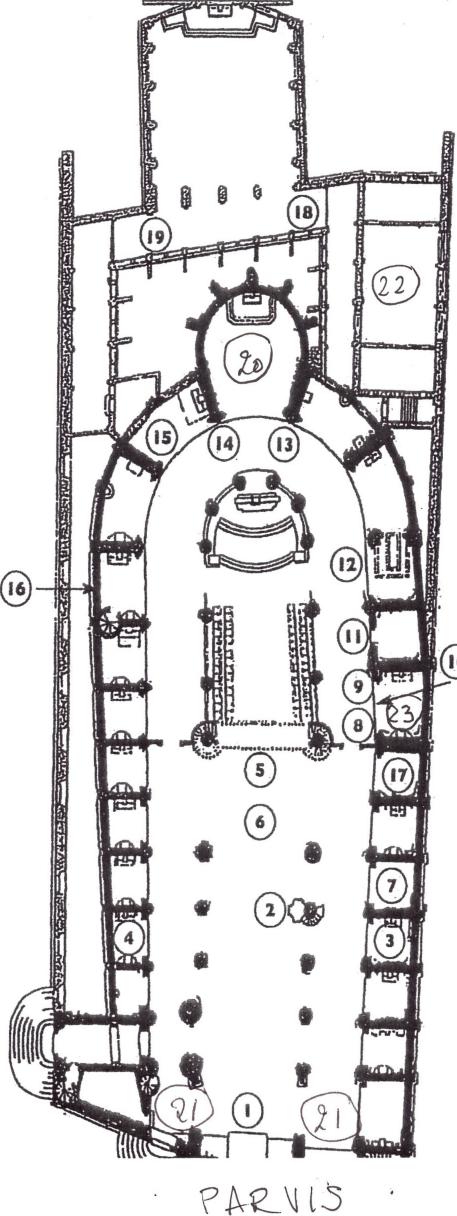  I. Orgue XVIP— siècleChaire XVII' siècleVitrail des conviés (1568)4. Vitrail de l'Apocalypse (vers 1610)5.Jubé (vers 1530)6.Clé de voute7.Mise au tombeau (1539)8.Épitaphe de Racine9.Épitaphe de Pascal10. Tableau ex-voto de Troy (1726)  11. Tableau ex-voto Largillière (1696)Chapelle Sainte-GenevièveTombeau de PascalTombeau de RacineVitrail Nom de Jésus (1540)Vitrail Vie de la Vierge (1540)Chapelle OzanamCharnier; vitrail, arche de Noé (début XVII°)Charnier, vitrail, pressoir mystique (début XVII°)20     Chapelle de la Vierge21     Bénitiers (coquillages)22     Sacristie, galerie des vitraux anciens                                                                                                         23     Chapelle du Sacré Coeur     